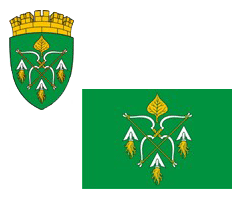 РОССИЙСКАЯ ФЕДЕРАЦИЯАДМИНИСТРАЦИЯ ГОРОДСКОГО ОКРУГА ЗАКРЫТОГОАДМИНИСТРАТИВНО-ТЕРРИТОРИАЛЬНОГО ОБРАЗОВАНИЯСИБИРСКИЙ АЛТАЙСКОГО КРАЯП О С Т А Н О В Л Е Н И Е12.01.2024                                                                                                          № 12 ЗАТО СибирскийО внесении изменений в постановление администрации ЗАТО Сибирский от 17.01.2020 № 23 «Об утверждении муниципальной программы «Защита населения и территории ЗАТО Сибирский от чрезвычайных ситуаций и обеспечение пожарной безопасности»В соответствии с разделом 5 постановления администрации ЗАТО Сибирский от 23.11.2018 № 722 «Об утверждении порядка принятия решения о разработке, формировании, реализации и оценке эффективности реализации муниципальных программ», руководствуясь статьей 54 Устава муниципального образования городского округа закрытого административно – территориального образования Сибирский, ПОСТАНОВЛЯЮ:1. Внести в постановление администрации ЗАТО Сибирский от 17.01.2020 № 23 «Об утверждении муниципальной программы «Защита населения и территории ЗАТО Сибирский от чрезвычайных ситуаций и обеспечение пожарной безопасности» следующие изменения:в муниципальной программе «Защита населения и территории ЗАТО Сибирский от чрезвычайных ситуаций и обеспечение пожарной безопасности» (далее - Программа), утвержденной указанным постановлением:1.1 в разделе 1 «Паспорт муниципальной программы» позицию «Объемы и источники финансирования Программы (в ценах года)» изложить в следующей редакции:«».1.2 Сводный перечень программных мероприятий по реализации муниципальной программы изложить в следующей редакции (приложение).2. Управлению по муниципальным информационным ресурсам администрации ЗАТО Сибирский (Болотникова С.Ю.) опубликовать постановление в газете «Сибирский вестник» и обнародовать на официальном интернет – сайте администрации ЗАТО Сибирский. 3. Контроль за исполнением постановления возложить на начальника отдела по безопасности, ГО и ЧС, мобилизационной работе Магомедова Е.В.Глава ЗАТО                                                                                           С.М. ДрачевПРИЛОЖЕНИЕ к постановлению администрации ЗАТО Сибирский от 12.01.2024 № 12«ПРИЛОЖЕНИЕ 2к муниципальной программе «Защита населения и территории ЗАТО Сибирский от чрезвычайных ситуаций и обеспечение пожарной безопасности»Сводный перечень программных мероприятий по реализации Программы».Объемы и источники финансирования Программы (в ценах года) Общий объем финансирования по Программе составляет 28002,78 тыс. рублей за счет средств местного бюджета, в том числе по годам:2020 год – 3702,11 тыс. рублей; 2021 год – 5074,97 тыс. рублей; 2022 год – 5419,9 тыс. рублей;2023 год – 5466,5 тыс. рублей;2024 год – 4266,1 тыс. рублей;2025 год – 4073,2 тыс. рублей.№ 
п/пНаименование подпрограммы, мероприятияИсполнители, соисполнителиПредельные объемы финансирования, тыс. рублей  Предельные объемы финансирования, тыс. рублей  Предельные объемы финансирования, тыс. рублей  Предельные объемы финансирования, тыс. рублей  Предельные объемы финансирования, тыс. рублей  Предельные объемы финансирования, тыс. рублей  Предельные объемы финансирования, тыс. рублей  Сроки 
выполнения№ 
п/пНаименование подпрограммы, мероприятияИсполнители, соисполнителина весь период реализации Программы  в том числе по годам  в том числе по годам  в том числе по годам  в том числе по годам  в том числе по годам  в том числе по годамСроки 
выполнения№ 
п/пНаименование подпрограммы, мероприятияИсполнители, соисполнителина весь период реализации Программы202020212022202320242025Сроки 
выполнения1234567891011Цель: обеспечение необходимых условий для безопасной жизнедеятельности населения ГО ЗАТО СибирскийЦель: обеспечение необходимых условий для безопасной жизнедеятельности населения ГО ЗАТО СибирскийЦель: обеспечение необходимых условий для безопасной жизнедеятельности населения ГО ЗАТО СибирскийЦель: обеспечение необходимых условий для безопасной жизнедеятельности населения ГО ЗАТО СибирскийЦель: обеспечение необходимых условий для безопасной жизнедеятельности населения ГО ЗАТО СибирскийЦель: обеспечение необходимых условий для безопасной жизнедеятельности населения ГО ЗАТО СибирскийЦель: обеспечение необходимых условий для безопасной жизнедеятельности населения ГО ЗАТО СибирскийЦель: обеспечение необходимых условий для безопасной жизнедеятельности населения ГО ЗАТО СибирскийЦель: обеспечение необходимых условий для безопасной жизнедеятельности населения ГО ЗАТО СибирскийЦель: обеспечение необходимых условий для безопасной жизнедеятельности населения ГО ЗАТО СибирскийЦель: обеспечение необходимых условий для безопасной жизнедеятельности населения ГО ЗАТО Сибирский1. Задача: Пропаганда и обучение населения действиям в случае возникновения чрезвычайных ситуаций и мерам пожарной безопасности1. Задача: Пропаганда и обучение населения действиям в случае возникновения чрезвычайных ситуаций и мерам пожарной безопасности1. Задача: Пропаганда и обучение населения действиям в случае возникновения чрезвычайных ситуаций и мерам пожарной безопасности1. Задача: Пропаганда и обучение населения действиям в случае возникновения чрезвычайных ситуаций и мерам пожарной безопасности1. Задача: Пропаганда и обучение населения действиям в случае возникновения чрезвычайных ситуаций и мерам пожарной безопасности1. Задача: Пропаганда и обучение населения действиям в случае возникновения чрезвычайных ситуаций и мерам пожарной безопасности1. Задача: Пропаганда и обучение населения действиям в случае возникновения чрезвычайных ситуаций и мерам пожарной безопасности1. Задача: Пропаганда и обучение населения действиям в случае возникновения чрезвычайных ситуаций и мерам пожарной безопасности1. Задача: Пропаганда и обучение населения действиям в случае возникновения чрезвычайных ситуаций и мерам пожарной безопасности1. Задача: Пропаганда и обучение населения действиям в случае возникновения чрезвычайных ситуаций и мерам пожарной безопасности1. Задача: Пропаганда и обучение населения действиям в случае возникновения чрезвычайных ситуаций и мерам пожарной безопасности1.1.Обучение ответственных должностных лиц по пожарной безопасности организаций, расположенных на территории ЗАТО Сибирский, на курсах в лицензированных организацияхМуниципальные учреждения и организации0,00,00,00,00,00,00,01.2.Проведение викторин среди учащихся муниципальных общеобразовательных учреждений на знание правил пожарной безопасности и поведение учащихся в экстремальных ситуацияхКомитет по образованию администрации ЗАТО Сибирский (далее - комитет по образованию)60,010,010,010,010,010,010,02020-2025 года1.3.Участие учащихся муниципальных общеобразовательных учреждений в краевом конкурсе «Пожарная ярмарка»Комитет по образованию 90,015,015,015,015,015,015,02020-2025 годаИтого по разделу 1150,025,025,025,025,025,025,02. Задача: Приобретение оборудования, запасов и снаряжения для предупреждения и ликвидации чрезвычайных ситуаций и обеспечения пожарной безопасности, обеспечение его эксплуатации, а также мероприятия по гражданской обороне2. Задача: Приобретение оборудования, запасов и снаряжения для предупреждения и ликвидации чрезвычайных ситуаций и обеспечения пожарной безопасности, обеспечение его эксплуатации, а также мероприятия по гражданской обороне2. Задача: Приобретение оборудования, запасов и снаряжения для предупреждения и ликвидации чрезвычайных ситуаций и обеспечения пожарной безопасности, обеспечение его эксплуатации, а также мероприятия по гражданской обороне2. Задача: Приобретение оборудования, запасов и снаряжения для предупреждения и ликвидации чрезвычайных ситуаций и обеспечения пожарной безопасности, обеспечение его эксплуатации, а также мероприятия по гражданской обороне2. Задача: Приобретение оборудования, запасов и снаряжения для предупреждения и ликвидации чрезвычайных ситуаций и обеспечения пожарной безопасности, обеспечение его эксплуатации, а также мероприятия по гражданской обороне2. Задача: Приобретение оборудования, запасов и снаряжения для предупреждения и ликвидации чрезвычайных ситуаций и обеспечения пожарной безопасности, обеспечение его эксплуатации, а также мероприятия по гражданской обороне2. Задача: Приобретение оборудования, запасов и снаряжения для предупреждения и ликвидации чрезвычайных ситуаций и обеспечения пожарной безопасности, обеспечение его эксплуатации, а также мероприятия по гражданской обороне2. Задача: Приобретение оборудования, запасов и снаряжения для предупреждения и ликвидации чрезвычайных ситуаций и обеспечения пожарной безопасности, обеспечение его эксплуатации, а также мероприятия по гражданской обороне2. Задача: Приобретение оборудования, запасов и снаряжения для предупреждения и ликвидации чрезвычайных ситуаций и обеспечения пожарной безопасности, обеспечение его эксплуатации, а также мероприятия по гражданской обороне2. Задача: Приобретение оборудования, запасов и снаряжения для предупреждения и ликвидации чрезвычайных ситуаций и обеспечения пожарной безопасности, обеспечение его эксплуатации, а также мероприятия по гражданской обороне2. Задача: Приобретение оборудования, запасов и снаряжения для предупреждения и ликвидации чрезвычайных ситуаций и обеспечения пожарной безопасности, обеспечение его эксплуатации, а также мероприятия по гражданской обороне2.1.Приобретение дежурной (офисной) формы одежды для персонала Единой дежурно-диспетчерской службы муниципального образования городского округа ЗАТО Сибирский (далее – ЕДДС ЗАТО Сибирский)Отдел по безопасности, ГО и ЧС, мобилизационной работе администрации ЗАТО Сибирский (далее - отдел по безопасности, ГО и ЧС, мобилизационной работе129,00,050,079,00,00,00,02021-2025 года2.2.Приобретение техники, приборов, мебели и оборудования Отдел по безопасности, ГО и ЧС, мобилизационной работе 2 755,57195,02 030,97275,0254,60,00,02020-2025 года2.3.Аттестация по безопасности, программное обеспечение объекта  информации, техническое обслуживание и контроль эффективности АРМ, установка антивирусной программы на АРМОтдел по безопасности, ГО и ЧС, мобилизационной работе 319,780,0105,034,70,00,0100,02020-2025 года2.4.Текущий ремонт помещений для обеспечения функционирования ЕДДСОтдел по безопасности, ГО и ЧС, мобилизационной работе 67,90,00,067,90,00,00,02022 года2.5.Закупка товаров, работ услуг в сфере информационно- коммуникационных технологийОтдел по безопасности, ГО и ЧС, мобилизационной работе 57,60,00,057,60,00,00,02022 года2.6.Запасы материально-технических, продовольственных и иных средств для обеспечения мероприятий по гражданской оборонеОтдел по безопасности, ГО и ЧС, мобилизационной работе 200,00,00,0100,0100,00,00,02022-2023 годаИтого по разделу 23 529,77275,02 185,97614,20354,60,0100,03. Задача: Проведение мероприятий по предупреждению и ликвидации чрезвычайных ситуаций, обеспечению пожарной безопасности3. Задача: Проведение мероприятий по предупреждению и ликвидации чрезвычайных ситуаций, обеспечению пожарной безопасности3. Задача: Проведение мероприятий по предупреждению и ликвидации чрезвычайных ситуаций, обеспечению пожарной безопасности3. Задача: Проведение мероприятий по предупреждению и ликвидации чрезвычайных ситуаций, обеспечению пожарной безопасности3. Задача: Проведение мероприятий по предупреждению и ликвидации чрезвычайных ситуаций, обеспечению пожарной безопасности3. Задача: Проведение мероприятий по предупреждению и ликвидации чрезвычайных ситуаций, обеспечению пожарной безопасности3. Задача: Проведение мероприятий по предупреждению и ликвидации чрезвычайных ситуаций, обеспечению пожарной безопасности3. Задача: Проведение мероприятий по предупреждению и ликвидации чрезвычайных ситуаций, обеспечению пожарной безопасности3. Задача: Проведение мероприятий по предупреждению и ликвидации чрезвычайных ситуаций, обеспечению пожарной безопасности3. Задача: Проведение мероприятий по предупреждению и ликвидации чрезвычайных ситуаций, обеспечению пожарной безопасности3. Задача: Проведение мероприятий по предупреждению и ликвидации чрезвычайных ситуаций, обеспечению пожарной безопасности3.1.Проведение акарицидной обработки территории ЗАТО СибирскийОтдел по безопасности, ГО и ЧС, мобилизационной работе660,0110,0110,0110,0110,0110,0110,02020-2025 года3.2.Опашка земли в границах примыкания жилой застройки к лесной зоне в пожароопасный периодОтдел по безопасности, ГО и ЧС, мобилизационной работе 210,035,035,035,035,035,035,02020-2025 года3.3.Замена и ремонт оборудования, используемого для обеспечения прохождения сигнала пожарной тревоги на пульт пожарной охраныОтдел по безопасности, ГО и ЧС, мобилизационной работе 90,015,015,015,015,015,015,02020-2025 года3.4.Установка (обновление, замена, ремонт ) системы пожарного оповещения, оборудования пожарной сигнализации на объектах муниципальной собственностиОтдел по безопасности, ГО и ЧС, мобилизационной работе 100,00,0050,050,00,00,00,02020-2025 годаМБОУ ЦРР – «Детский сад ЗАТО Сибирский»607,200,00,0607,20,00,00,0МБОУ СОШ ГО ЗАТО Сибирский1 435,681 435,680,00,00,00,00,0МБУДО ДМШ ЗАТО Сибирский17,017,000,00,00,00,00,0МБУК «ДК «Кристалл» ЗАТО Сибирский600,00,00,00,0600,00,00,0Итого по разделу 33 719,881 612,68210,0817,2760,0160,0160,04. Задача:  Содержание ЕДДС ЗАТО Сибирский4. Задача:  Содержание ЕДДС ЗАТО Сибирский4. Задача:  Содержание ЕДДС ЗАТО Сибирский4. Задача:  Содержание ЕДДС ЗАТО Сибирский4. Задача:  Содержание ЕДДС ЗАТО Сибирский4. Задача:  Содержание ЕДДС ЗАТО Сибирский4. Задача:  Содержание ЕДДС ЗАТО Сибирский4. Задача:  Содержание ЕДДС ЗАТО Сибирский4. Задача:  Содержание ЕДДС ЗАТО Сибирский4. Задача:  Содержание ЕДДС ЗАТО Сибирский4. Задача:  Содержание ЕДДС ЗАТО Сибирский4.1.Обеспечение функционирования ЕДДС  ЗАТО СибирскийОтдел по безопасности, ГО и ЧС, мобилизационной работе 20603,131789,432654,03963,54326,94081,13788,22020-2025 годаИтого по разделу 420 603,131789,432654,03963,54326,94081,13788,2Всего по Программе:28002,783702,115074,975419,95466,54266,14073,2